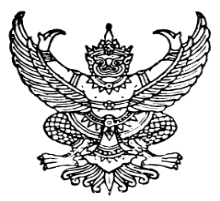 ประกาศองค์การบริหารส่วนตำบลบ้านไร่เรื่อง  บัญชีรายการที่ดินและสิ่งปลูกสร้าง ประจำปี ๒๕๖๗****************************		อาศัยอำนาจตามพระราชบัญญัติภาษีที่ดินและสิ่งปลูกสร้าง พ.ศ.๒๕๖๒  มาตรา ๓๐   และตามระเบียบกระทรวงมหาดไทยว่าด้วยการดำเนินการตาม พระราชบัญญัติภาษีที่ดินและสิ่งปลูกสร้าง พ.ศ. ๒๕๖๒  ข้อ ๒๓ ให้องค์กรปกครองส่วนท้องถิ่น นำข้อมูลที่ดินและสิ่งปลูกสร้างภายในเขตองค์กรปกครองส่วนท้องถิ่นที่สำรวจแล้ว มาจัดทำบัญชีรายการที่ดินและสิ่งปลูกสร้าง และเพื่อประกาศไว้ ณ สำนักงาน หรือที่ทำการขององค์กรปกครองส่วนท้องถิ่น หรือสถานที่อื่นตามที่เห็นสมควร ไม่น้อยกว่าสามสิบวัน และจัดส่งให้ผู้เสียภาษี    แต่ละรายทราบภายในเดือนพฤศจิกายน นั้น 	 	องค์การบริหารส่วนตำบลบ้านไร่ ได้ดำเนินการสำรวจที่ดินและสิ่งปลูกสร้าง ตั้งแต่วันที่  ๒๕ ตุลาคม ๒๕๖๔ ถึง วันที่  ๑๖ พฤศจิกายน ๒๕๖๔ และได้จัดทำบัญชีรายการที่ดินและสิ่งปลูกสร้าง ตามกฎหมายข้างต้นเป็นที่เรียบร้อยแล้ว จึงขอให้ เจ้าของ /  ผู้ครอบครอง/ ผู้ใช้ประโยชน์ ที่ดินและสิ่งปลูกสร้างในเขตตำบลบ้านไร่ ได้ตรวจสอบรายละเอียดตามบัญชีรายการที่ดินและสิ่งปลูกสร้าง  แนบท้ายประกาศนี้ 		อนึ่ง หากเจ้าของที่ดินและสิ่งปลูกสร้างพบว่ามีข้อมูลในบัญชีรายการที่ดินและสิ่งปลูกสร้างไม่ถูกต้อง สามารถแจ้งขอแก้ไขรายการดังกล่าวได้ภายใน ๓๐ วัน  ณ  งานจัดเก็บและพัฒนารายได้ กองคลัง องค์การบริหารส่วนตำบลบ้านไร่  ในวันและเวลาราชการ  นับแต่วันที่ได้รับหนังสือฉบับนี้  เพื่อองค์การบริหารส่วนตำบลบ้านไร่ จักได้ดำเนินการตรวจสอบข้อมูลอีกครั้ง		จึงประกาศมาเพื่อทราบโดยทั่วกัน                           ประกาศ   ณ   วันที่   ๒๒    เดือน  พฤศจิกายน   พ.ศ.   ๒๕๖๔(นายกรานต์  เขตจันทึก)นายกองค์การบริหารส่วนตำบลบ้านไร่